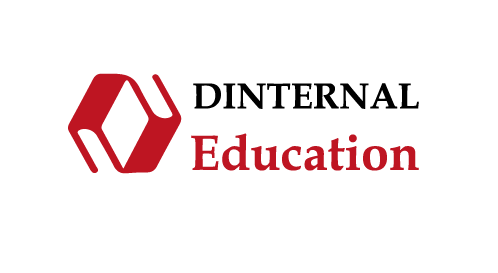                                              Міжнародний освітньо-методичний центр Дінтернал Ед’юкейшнКалендарно-тематичне планування до навчально-методичного комплексуTEAM TOGETHER 2 (PEARSON)(3 год/тиждень)Навчальний рік   _____   Вчитель   ___________________________________ Клас  _________Календарно-тематичне планування: TEAM TOGETHER 2  (Семестр 1)Календарно-тематичне планування TEAM TOGETHER 2 (Семестр 2)Starter unitТематика ситуативного спілкування: загальне повторення вивченогоStarter unitТематика ситуативного спілкування: загальне повторення вивченогоStarter unitТематика ситуативного спілкування: загальне повторення вивченогоStarter unitТематика ситуативного спілкування: загальне повторення вивченогоStarter unitТематика ситуативного спілкування: загальне повторення вивченогоStarter unitТематика ситуативного спілкування: загальне повторення вивченогоStarter unitТематика ситуативного спілкування: загальне повторення вивченогоStarter unitТематика ситуативного спілкування: загальне повторення вивченогоStarter unitТематика ситуативного спілкування: загальне повторення вивченогоStarter unitТематика ситуативного спілкування: загальне повторення вивченогоStarter unitТематика ситуативного спілкування: загальне повторення вивченогоStarter unitТематика ситуативного спілкування: загальне повторення вивченогоStarter unitТематика ситуативного спілкування: загальне повторення вивченогост. 4-5Що ми можемо робити в класі?Називати та виконувати типові дії.Називати та виконувати типові дії.Hold up, tidy up, put up your hand, put down your hand, take/put away your pencil, pay attention.Hold up, tidy up, put up your hand, put down your hand, take/put away your pencil, pay attention.Сприймати на слух та виконувати дії.Сприймати на слух та виконувати дії.Говоріння:Називати різні дії.Громадянська відповідальність (формування толерантного ставлення до інших, уміння співпрацювати, допомагати іншим)Activity Bookст. 2-3 ст .6Нумо рахувати предмети та називати кольори.Вітатися, називати кількість предметів та їх колір.Вітатися, називати кількість предметів та їх колір.кількісні числівники (1-10), кольори.кількісні числівники (1-10), кольори.Сприймати на слух інформацію про зображення на картинціСприймати на слух інформацію про зображення на картинціГоворіння:Описувати кількість та колір речей навколо.ст. 4ст. 7Привіт. Як тебе звати?Називати себе та запитувати ім’я друга.Називати себе та запитувати ім’я друга.Слухати та повторювати слова чанту.Слухати та повторювати слова чанту.Діалогічне мовлення:Привіт. Як тебе звати?ст. 5ст. 8Це речі, якими я користуюсь.Вказувати на та називати предмети в однині та множині.Вказувати на та називати предмети в однині та множині.Rubber, scooter, pencil, crayon, kite, bike, pen,Rubber, scooter, pencil, crayon, kite, bike, pen,This/That.These/Those.Слухати та встановлювати відповідність. Слухати та встановлювати відповідність. Говоріння:Ось це олівці, а то – ручки.ст. 6ст. 9Скільки іграшок ти бачиш?Запитувати та надавати інформацію про кількість предметів.Запитувати та надавати інформацію про кількість предметів.Числівники (11-20)Числівники (11-20)Слухати та співати пісню.Слухати та співати пісню.Діалогічне мовлення:Скільки парт ти бачиш?ст. 7Розділ 1: It’s a happy day!Тематика ситуативного спілкування: щоденні дії, розпорядок дня.Розділ 1: It’s a happy day!Тематика ситуативного спілкування: щоденні дії, розпорядок дня.Розділ 1: It’s a happy day!Тематика ситуативного спілкування: щоденні дії, розпорядок дня.Розділ 1: It’s a happy day!Тематика ситуативного спілкування: щоденні дії, розпорядок дня.Розділ 1: It’s a happy day!Тематика ситуативного спілкування: щоденні дії, розпорядок дня.Розділ 1: It’s a happy day!Тематика ситуативного спілкування: щоденні дії, розпорядок дня.Розділ 1: It’s a happy day!Тематика ситуативного спілкування: щоденні дії, розпорядок дня.Розділ 1: It’s a happy day!Тематика ситуативного спілкування: щоденні дії, розпорядок дня.Розділ 1: It’s a happy day!Тематика ситуативного спілкування: щоденні дії, розпорядок дня.Розділ 1: It’s a happy day!Тематика ситуативного спілкування: щоденні дії, розпорядок дня.Розділ 1: It’s a happy day!Тематика ситуативного спілкування: щоденні дії, розпорядок дня.Розділ 1: It’s a happy day!Тематика ситуативного спілкування: щоденні дії, розпорядок дня.Розділ 1: It’s a happy day!Тематика ситуативного спілкування: щоденні дії, розпорядок дня.ст. 10-11Це найкращий день мого життя.Повідомляти про свій розпорядок дня.Повідомляти про свій розпорядок дня.Get up, have breakfast, go to school, have lunch, have art lessons, play, go home, do homework, have dinner, go to bed.Get up, have breakfast, go to school, have lunch, have art lessons, play, go home, do homework, have dinner, go to bed.I play / don’t play.We have/don’t have lunch.Слухати а повторювати слова пісні.Слухати а повторювати слова пісні.Говоріння:Мій типовий день у школі.Громадянська відповідальність (усвідомлення дитиною власних прав і обов’язків; формування толерантного ставлення до іншихст. 8-9ст. 12Різнобарвний Ейнштейн.Розуміти загальну та детальну інформацію у переглянутому відео.Розуміти загальну та детальну інформацію у переглянутому відео.Paintbrushes, what a mess!Paintbrushes, what a mess!Повторення структури: Let’s…Сприймати на слух інформацію про зображення на картинкахСприймати на слух інформацію про зображення на картинкахГоворіння:Виконання комунікативних мовних ігор.ст. 10ст. 13Гайда малювати тварин.Описувати свій малюнок.Описувати свій малюнок.Закріплення вивченої лексики: tennis lesson, art lesson, tidy up, clean the floor.Закріплення вивченої лексики: tennis lesson, art lesson, tidy up, clean the floor.You go/don’t go to school.we have/don’t have art lessons.Говоріння:Опис власного малюнка.Принести фото свого домашнього улюбленця і описати його.ст. 14Я йду до школи вранці.Називати пори дня.Називати пори дня.In the morning/afternoon/evening, at night.In the morning/afternoon/evening, at night.When do you go to school?We go to school in the morning.Слухати та повторювати слова пісні.Слухати та повторювати слова пісні.Діалогічне мовлення:When do you go home?ст. 11ст. 15Коли ти робиш домашнє завдання?Запитувати про час виконання щоденних дій.Запитувати про час виконання щоденних дій.Повторення лексики до теми Daily routines.Повторення лексики до теми Daily routines.Слухати та доповнювати речення.Слухати та доповнювати речення.Діалогічне мовлення:комунікативна гра. ст. 12ст. 16А що ти їси на сніданок?Повідомляти про сніданки в різних куточках світу.Повідомляти про сніданки в різних куточках світу.Toast, tea, porridge, cereal, pickles, soup.Toast, tea, porridge, cereal, pickles, soup.Відео урок: загальне розуміння переглянутого відео.Говоріння:Що їдять на сніданок в світі.Говоріння:Що їдять на сніданок в світі.ст. 13ст. 16Запрошую тебе до свого кафе.Презентувати своє кафе та сніданок в ньому.Презентувати своє кафе та сніданок в ньому.Закріплення лексики до тем: food, drinks.This is…We have …This is…We have …Презентувати типовий сніданок в Україні.Презентувати типовий сніданок в Україні.Скласти 7 речень про своє улюблене кафе/ ресторан.ст. 17Котра година?Запитувати та називати час.Запитувати та називати час.Вимова дифтонгів /ei/ /ai/Слухати та повторювати скоромовку.Діалогічне мовлення:Котра година? О ні…ми спізнюємося!Діалогічне мовлення:Котра година? О ні…ми спізнюємося!ст. 14ст. 18-19Поглянь, чому я навчився!Оцінювати власний поступ у навчанні.Оцінювати власний поступ у навчанні.Закріплення вивченого лексичного матеріалу.Закріплення вивченого лексичного матеріалу.Закріплення вивченого граматичного матеріалу.Слухати та встановлювати відповідність.Говоріння:Опис картинок.Говоріння:Опис картинок.ст. 15-16Розділ 2: Let’s dress up!Тематика ситуативного спілкування: одяг, взуття, аксесуари.Розділ 2: Let’s dress up!Тематика ситуативного спілкування: одяг, взуття, аксесуари.Розділ 2: Let’s dress up!Тематика ситуативного спілкування: одяг, взуття, аксесуари.Розділ 2: Let’s dress up!Тематика ситуативного спілкування: одяг, взуття, аксесуари.Розділ 2: Let’s dress up!Тематика ситуативного спілкування: одяг, взуття, аксесуари.Розділ 2: Let’s dress up!Тематика ситуативного спілкування: одяг, взуття, аксесуари.Розділ 2: Let’s dress up!Тематика ситуативного спілкування: одяг, взуття, аксесуари.Розділ 2: Let’s dress up!Тематика ситуативного спілкування: одяг, взуття, аксесуари.Розділ 2: Let’s dress up!Тематика ситуативного спілкування: одяг, взуття, аксесуари.Розділ 2: Let’s dress up!Тематика ситуативного спілкування: одяг, взуття, аксесуари.Розділ 2: Let’s dress up!Тематика ситуативного спілкування: одяг, взуття, аксесуари.Розділ 2: Let’s dress up!Тематика ситуативного спілкування: одяг, взуття, аксесуари.Розділ 2: Let’s dress up!Тематика ситуативного спілкування: одяг, взуття, аксесуари.ст. 20-21В мене гарна сукня.Називати різні предмети одягу.Називати різні предмети одягу.Dress, sandals, socks, hat, scarf, jeans, pyjamas, trainers, baseball cap, shirt.Dress, sandals, socks, hat, scarf, jeans, pyjamas, trainers, baseball cap, shirt.You’re/They’re wearing jeans.Слухати та повторювати назви предметів одягу.Говоріння:опис одягу однокласників.Говоріння:опис одягу однокласників.Здоров’я і безпека(розуміння правил безпечної поведінки)ст. 18-19ст. 22Влаштуймо показ мод!Розуміти загальну та детальну інформацію у переглянутому відео.Розуміти загальну та детальну інформацію у переглянутому відео.Are you ready for…?You look amazing!Let’s recycle…Are you ready for…?You look amazing!Let’s recycle…Розуміти загальну та детальну інформацію у переглянутому відео фрагменті.Говоріння:опис одягу учасників шоу.Говоріння:опис одягу учасників шоу.ст. 20ст. 23Одяг варто купувати раціонально.Описувати свій улюблений одяг.Описувати свій улюблений одяг.They are wearing….Читати історію в ролях.Говоріння:опис одягу для модного показу.Говоріння:опис одягу для модного показу.Підготувати розповідь про свій улюблений предмет одягу.ст. 24Якого кольору їх рюкзаки?Запитувати про належність предметів.Запитувати про належність предметів.Glasses, keys, handbag, backpack, phone, computer.Glasses, keys, handbag, backpack, phone, computer.Our glasses are blue.Your keys are grey.Their phones are green.Слухати пісню, вказувати на предмети.Говоріння:описувати предмети та називати їх приналежність.Говоріння:описувати предмети та називати їх приналежність.ст. 21ст. 25Різнобарвний світ навколо.Запитувати та повідомляти про забарвлення різних предметів одягу.Запитувати та повідомляти про забарвлення різних предметів одягу.Закріплення лексики до тем colours, clothes, shoes.Закріплення лексики до тем colours, clothes, shoes.Our/your/their.Співставляти прослухану інформацію з картинкою.Діалогічне мовлення:Скласти діалог за зразком.Діалогічне мовлення:Скласти діалог за зразком.ст. 22ст. 26Запрошую тебе на парад!Розповідати про паради в різних країнах.Розповідати про паради в різних країнах.Parade, masks, kimono, float.Parade, masks, kimono, float.Розуміти загальну інформацію у переглянутому відео.Говоріння:описувати святковий та повсякденний одяг.Говоріння:описувати святковий та повсякденний одяг.ст. 23ст. 26Особливе свято в моїй країні.Розповідати про традиційний святковий одяг.Розповідати про традиційний святковий одяг.This is …It’s in…They’re wearing.Презентація на  тему«Особливий одяг до свята»Презентація на  тему«Особливий одяг до свята»Принести фото з новорічного ранку, описати свій маскарадний костюм.ст. 27Скільки коштує ця кепка?Запитувати та повідомляти про вартість предметів.Запитувати та повідомляти про вартість предметів.Читання літер O та U у відкритих складахСлухати та повторювати діалог.Діалогічне мовлення:Скласти діалог за зразком.Діалогічне мовлення:Скласти діалог за зразком.ст. 24ст. 28-29Поглянь, чому я навчився!Оцінювати власний поступ у навчанні.Оцінювати власний поступ у навчанні.Закріплення вивченого лексичного матеріалу.Закріплення вивченого лексичного матеріалу.Закріплення вивченого граматичного матеріалу.Читати опис картинок, встановлювати відповідність.Діалогічне мовлення:Складати діалог за зразкомДіалогічне мовлення:Складати діалог за зразкомст. 25-26Розділ 3: The activity centre.Тематика ситуативного спілкування: активний відпочинок, дозвілля, спорт, дні тижня.Розділ 3: The activity centre.Тематика ситуативного спілкування: активний відпочинок, дозвілля, спорт, дні тижня.Розділ 3: The activity centre.Тематика ситуативного спілкування: активний відпочинок, дозвілля, спорт, дні тижня.Розділ 3: The activity centre.Тематика ситуативного спілкування: активний відпочинок, дозвілля, спорт, дні тижня.Розділ 3: The activity centre.Тематика ситуативного спілкування: активний відпочинок, дозвілля, спорт, дні тижня.Розділ 3: The activity centre.Тематика ситуативного спілкування: активний відпочинок, дозвілля, спорт, дні тижня.Розділ 3: The activity centre.Тематика ситуативного спілкування: активний відпочинок, дозвілля, спорт, дні тижня.Розділ 3: The activity centre.Тематика ситуативного спілкування: активний відпочинок, дозвілля, спорт, дні тижня.Розділ 3: The activity centre.Тематика ситуативного спілкування: активний відпочинок, дозвілля, спорт, дні тижня.Розділ 3: The activity centre.Тематика ситуативного спілкування: активний відпочинок, дозвілля, спорт, дні тижня.Розділ 3: The activity centre.Тематика ситуативного спілкування: активний відпочинок, дозвілля, спорт, дні тижня.Розділ 3: The activity centre.Тематика ситуативного спілкування: активний відпочинок, дозвілля, спорт, дні тижня.Розділ 3: The activity centre.Тематика ситуативного спілкування: активний відпочинок, дозвілля, спорт, дні тижня.ст. 30-31Чим ти займаєшся щодня?Чим ти займаєшся щодня?Називати різні дії.Watch TV, listen to music, read books, play the piano, play the video games, play tennis, play basketball, roller skate, skateboard, do karate.He/she plays video games.He/she doesn’t watch TV.He/she plays video games.He/she doesn’t watch TV.Слухати та повторювати слова.Слухати та повторювати слова.Говоріння:складати речення за зразком.Здоров'я і безпека (розуміння правил безпечної поведінки; усвідомлення впливу шкідливих звичок на здоров’я людини; дотримання здорового способу життя)ст. 28-29ст. 32Куди поділась Люсі?Куди поділась Люсі?Розуміти загальну та детальну інформацію у переглянутому відео.Закріплення лексики до теми: food, activities.Сприймати інформацію на слух про зображення на картинках.Сприймати інформацію на слух про зображення на картинках.Говоріння:опис картинок.ст. 30ст. 33Моє улюблене заняття.Моє улюблене заняття.Описувати своє улюблене заняття.She plays tennis at…. She doesn’t roller skate at… . She plays tennis at…. She doesn’t roller skate at… . Читати історію в ролях. Обирати вірні/хибні твердження.Читати історію в ролях. Обирати вірні/хибні твердження.Говоріння:презентація свого улюбленого активітету.Намалювати улюблені страви для пікніка.ст. 34Що ти робиш в понеділок?Що ти робиш в понеділок?Називати різні дні тижня.Monday, Tuesday, Wednesday, Thursday, Friday, Saturday, Sunday.At the weekend.Does he do karate on Monday?Yes, he does. / No, he doesn’t.Does he do karate on Monday?Yes, he does. / No, he doesn’t.Слухати пісню, повторювати назви днів тижня.Слухати пісню, повторювати назви днів тижня.Діалогічне мовлення:складати діалоги за зразком.ст. 31ст. 35Чим він займається щодня?Чим він займається щодня?Запитувати та повідомляти про різні заняття.Закріплення лексики до теми activities. Does he play basketball on Monday?Yes, he does./ No, he doesn’t.Does he play basketball on Monday?Yes, he does./ No, he doesn’t.Слухати аудіо, встановлювати відповідність.Слухати аудіо, встановлювати відповідність.Діалогічне мовлення:комунікативна гра.ст. 32ст. 36Ти знаєш, як грати в регбі?Ти знаєш, як грати в регбі?Розуміти загальну та детальну інформацію у переглянутому відео.Rugby ball, rugby players, to catch, to kick. A boy plays tennis.They play rugby.A boy plays tennis.They play rugby.Перегляд відео. Перегляд відео. Говоріння:правила гри в регбі.ст. 33ст. 36Це Том. Він прекрасний футболіст.Це Том. Він прекрасний футболіст.Описувати спортивні вміння своїх друзів/ однокласників.He likes.He/she plays on…He’s/She’s got…He likes.He/she plays on…He’s/She’s got…Говоріння:презентація книги про спортсменів.Підготувати доповідь про свій улюблений вид спорту.ст. 37Мої улюблені активітети.Мої улюблені активітети.Запитувати та розповідати про улюблені вили діяльності. Закріплення лексики до тем: activities, sport, days of the week. I like playing football.I like playing football.Відпрацювання вимови буквосполучень bl, pl. Відпрацювання вимови буквосполучень bl, pl. Діалогічне мовлення:скласти діалог за зразком.ст. 34ст. 38-39Поглянь, чому я навчився.Поглянь, чому я навчився.Оцінювати власний навчальний прогрес.Консолідація вивченого лексичного матеріалу.Консолідація вивченого граматичного матеріалу.Консолідація вивченого граматичного матеріалу.Читати речення, встановлювати відповідність.Читати речення, встановлювати відповідність.Говоріння:відповіді на запитання.ст. 35-36ст. 40Що ти робиш після уроків?Що ти робиш після уроків?Описувати свої щоденні дії.watch TV, do homework, go to bed, go to sleep, read a book, listen to music.I watch TV and I listen to music.I watch TV, but I don’t read a book.I watch TV and I listen to music.I watch TV, but I don’t read a book.Слухати та встановлювати відповідність.Слухати та встановлювати відповідність.Діалогічне мовлення:скласти діалог за зразком.ст. 38ст. 41Розкажи мені про своє хобі. Розкажи мені про своє хобі. Розповідати про своє улюблене хобі.Taking photos, drawing pictures, playing tennis, roller skating, playing the guitar.I like + VingI like + VingСлухати та повторювати діалог.Слухати та повторювати діалог.Говоріння:презентація малюнка до теми «Моє улюблене хобі»ст. 39ст. 42Як називати час?Як називати час?Повідомляти про час, який показує годинник.Minute hand, hour hand, o’clock, quarter past, quarter to, half past.It’s half past five.It’s quarter to one.It’s half past five.It’s quarter to one.Читати речення, встановлювати відповідність з картинками.Читати речення, встановлювати відповідність з картинками.Говоріння:називати поточний час.Принести матеріали для майбутнього проєкту.ст. 43О якій годині ти прокидаєшся?О якій годині ти прокидаєшся?Розповідати про час виконання різних дій.Закріплення лексичного матеріалу до темиDaily routines. What time do you…?What time do you…?Презентація проектуMy clock.Намалювати комікс:My daily routines.Розділ 4: I want to be a cook!Тематика ситуативного спілкування: професії, транспортні засоби. Розділ 4: I want to be a cook!Тематика ситуативного спілкування: професії, транспортні засоби. Розділ 4: I want to be a cook!Тематика ситуативного спілкування: професії, транспортні засоби. Розділ 4: I want to be a cook!Тематика ситуативного спілкування: професії, транспортні засоби. Розділ 4: I want to be a cook!Тематика ситуативного спілкування: професії, транспортні засоби. Розділ 4: I want to be a cook!Тематика ситуативного спілкування: професії, транспортні засоби. Розділ 4: I want to be a cook!Тематика ситуативного спілкування: професії, транспортні засоби. Розділ 4: I want to be a cook!Тематика ситуативного спілкування: професії, транспортні засоби. Розділ 4: I want to be a cook!Тематика ситуативного спілкування: професії, транспортні засоби. Розділ 4: I want to be a cook!Тематика ситуативного спілкування: професії, транспортні засоби. Розділ 4: I want to be a cook!Тематика ситуативного спілкування: професії, транспортні засоби. Розділ 4: I want to be a cook!Тематика ситуативного спілкування: професії, транспортні засоби. Розділ 4: I want to be a cook!Тематика ситуативного спілкування: професії, транспортні засоби. ст. 44-45Ким ти хочеш стати у майбутньому?Ким ти хочеш стати у майбутньому?Розповідати про свою майбутню професію.Teacher, doctor, nurse, pop star, astronaut, pilot, dancer, builder, cook, artist.I want to be a pop star.I want to be a pop star.Слухати та повторювати чант.Слухати та повторювати чант.Говоріння:запитувати та розповідати про майбутню професію.Громадянська відповідальність (усвідомлення дитиною власних прав і обов’язків; формування толерантного ставлення до інших)ст. 40-41ст. 46Запрошую тебе на концерт.Запрошую тебе на концерт.Розуміти загальну та детальну інформацію у переглянутому відео.Закріплення лексики до теми Jobs.Читати історію в ролях.Читати історію в ролях.Говоріння:Опис героїв мультфільму.ст. 42ст. 47Я хочу стати популярним співаком.Я хочу стати популярним співаком.Повідомляти про різні творчі професії.Читати історію в ролях. Читати речення, встановлювати відповідність.Читати історію в ролях. Читати речення, встановлювати відповідність.Розіграти історію в ролях.Принести картинку із зображенням професії мрії. Описати її.ст. 48Як ви добираєтеся на роботу?Як ви добираєтеся на роботу?Описувати різні типи транспорту.Car, motorbike, underground, bus, boat, train.She goes to work by bus. She goes to work by bus. Слухати та повторювати слова пісні.Слухати та повторювати слова пісні.Говоріння:всі ми дістаємося на роботу по-різному.ст. 43ст. 49Транспорт, який обирають люди.Транспорт, який обирають люди.Порівнювати різні транспортні засоби.Закріплення лексики до тем Jobs та Transport.Слухати та встановлювати відповідність між прослуханим текстом і зображеннями.Слухати та встановлювати відповідність між прослуханим текстом і зображеннями.Діалогічне мовлення:комунікативна гра. ст. 44ст. 50Чому шкільний автобус жовтого кольору?Чому шкільний автобус жовтого кольору?Розуміти загальну інформацію у переглянутому відео.Bus driver, school bus, student, bus driver.Дивитися відео.Дивитися відео.Говоріння:шкільний транспорт в моєму місті.ст. 45ст. 50Давайте проведемо цікаве опитування. Давайте проведемо цікаве опитування. Презентувати результати опитування. Закріплення лексики до теми Transport.I’m…I go to school by…In our group…I’m…I go to school by…In our group…Групова робота:проведення опитування, презентація результатів. Підготувати розповідь про те,  як вони добираються в школу.ст. 51Можна мені 2 квитки на автобус, будь ласка.Можна мені 2 квитки на автобус, будь ласка.Купувати квитки на автобус.4 bus tickets, please.What time is the next bus?Вимова буквосполучень/br/,/dr/,/tr/Вимова буквосполучень/br/,/dr/,/tr/Cлухати та читати діалог.Cлухати та читати діалог.Діалогічне мовлення:складання діалогу за зразком.ст. 46ст. 52 - 53Поглянь, чому я навчився.Поглянь, чому я навчився.Оцінювати власний навчальний прогрес.Консолідація вивченого лексичного матеріалу.Консолідація вивченого граматичного матеріалу.Консолідація вивченого граматичного матеріалу.Читати твердження  та встановлювати відповідність.Читати твердження  та встановлювати відповідність.Говоріння:Я хочу стати космонавтом.ст. 47-48Контроль навичок читання та аудіювання.Контроль навичок читання та аудіювання.ст. 49Контроль навичок письма та говоріння.Контроль навичок письма та говоріння.Підсумковий урок.Підсумковий урок.Розділ 5: Fun on the farm.Тематика ситуативного спілкування: свійські тварини, робота на фермі.Розділ 5: Fun on the farm.Тематика ситуативного спілкування: свійські тварини, робота на фермі.Розділ 5: Fun on the farm.Тематика ситуативного спілкування: свійські тварини, робота на фермі.Розділ 5: Fun on the farm.Тематика ситуативного спілкування: свійські тварини, робота на фермі.Розділ 5: Fun on the farm.Тематика ситуативного спілкування: свійські тварини, робота на фермі.Розділ 5: Fun on the farm.Тематика ситуативного спілкування: свійські тварини, робота на фермі.Розділ 5: Fun on the farm.Тематика ситуативного спілкування: свійські тварини, робота на фермі.Розділ 5: Fun on the farm.Тематика ситуативного спілкування: свійські тварини, робота на фермі.Розділ 5: Fun on the farm.Тематика ситуативного спілкування: свійські тварини, робота на фермі.Розділ 5: Fun on the farm.Тематика ситуативного спілкування: свійські тварини, робота на фермі.Розділ 5: Fun on the farm.Тематика ситуативного спілкування: свійські тварини, робота на фермі.Розділ 5: Fun on the farm.Тематика ситуативного спілкування: свійські тварини, робота на фермі.Розділ 5: Fun on the farm.Тематика ситуативного спілкування: свійські тварини, робота на фермі.ст. 54-55На фермі живе багато тварин.Називати різних свійських тварин.Chicken, cow, donkey, duck, goat, horse, sheep, bird, bee, turkey.Is he/she/it flying?Yes, he/she/it is.No, he/she/it isn’t.Слухати та повторювати назви тварин.Говоріння:Комунікативна гра.Говоріння:Комунікативна гра.Екологічна безпека та сталий розвиток (взаємозв’язок людини й навколишнього середовища)Екологічна безпека та сталий розвиток (взаємозв’язок людини й навколишнього середовища)Екологічна безпека та сталий розвиток (взаємозв’язок людини й навколишнього середовища)ст. 50-51ст. 56На фермі завжди багато роботи.Розуміти загальну та детальну інформацію в переглянутому мультфільмі.Закріплення лексики до теми Farm animals.Is he playing…?Are they running…?Переглянути мультфільм. Читати історію в ролях.Говоріння:опис картинок.Говоріння:опис картинок.ст. 52ст. 57Ідеальне місце для тварин. Описувати ідеальну ферму. Present Continuous:simple questions and short answers.Розіграти історію в ролях.Розіграти історію в ролях.Принести фігурки (картинки) свійських тварин. Розповідати про них.ст. 58На фермі треба багато працювати.Розповідати про те, що можна робити на фермі.Collect eggs, milk the cows, brush the horses, fix the gate, sweep the barn, clean the cage.Are they brushing the horses?Yes, they are. No, they aren’t.Слухати та співати пісню. Діалогічне мовлення:що вони роблять на фермі?Діалогічне мовлення:що вони роблять на фермі?ст. 53ст. 59Хто чим зайнятий на фермі?Запитувати та повідомляти про різні дії на фермі.Закріплення лексики до тем Farm animals та Action verbs. Закріплення вивчених граматичних структур:Are they swimming?Yes, they are./ No, they aren’t.Слухати та встановлювати відповідність.Діалогічне мовлення:комунікативна гра.Діалогічне мовлення:комунікативна гра.ст. 54ст. 60Поїхали всією сім’єю на ферму! Розуміти загальну інформацію у переглянутому відео фрагменті.Farm, apple orchard, picnic.Переглянути відео.Говоріння:ідеальні вихідні на фермі.Говоріння:ідеальні вихідні на фермі.ст. 55ст. 60Мої улюблені свійські тварини.Презентувати свій проект.It’s a day on the farm.Look at the…They’re….Презентація свого проекту.Презентація свого проекту.Відео проект:Тварина, що живе поруч.ст. 61Перепрошую, що мені треба зробити?Уточнювати, які саме дії їм треба виконати.Collect the eggs, clean the cage, sweep the barn, fix the gate, feed the ducks.Fix the gate, please.Sorry, can you repeat that?Вимова буквосполучень ch та sh.Слухати та повторювати скоромовку.Діалогічне мовлення:скласти діалог за зразком.Діалогічне мовлення:скласти діалог за зразком.ст. 56ст. 62-63Поглянь, чому я навчився.Оцінювати власний поступ у навчанні.Консолідація вивченого лексичного матеріалу.Консолідація вивченого граматичного матеріалу.Читати запитання, відповідати використовуючи візуальні підказки.Говоріння:What is it?It’s a horse.What are they?They’re chickens.Говоріння:What is it?It’s a horse.What are they?They’re chickens.ст. 57-58ст. 112Пори року та місяці.Розповідати про свою улюблену пору року.December, January, February, March, April, May, June, July, August, September, October, November.Слухати пісню.Співати пісню, підставляти різні слова.Співати пісню, підставляти різні слова.ст. 104ст. 113Майструймо разом: дерево в різні пори року.Описувати дерево, зроблене своїми руками.Слухати та встановлювати відповідність.Говоріння:презентація свого дерева.Говоріння:презентація свого дерева.ст. 105Розділ 6: Out in the forest.Тематика ситуативного спілкування: відпочинок на свіжому повітрі, описова прикметники, речі, які ми беремо з собою в похід.Розділ 6: Out in the forest.Тематика ситуативного спілкування: відпочинок на свіжому повітрі, описова прикметники, речі, які ми беремо з собою в похід.Розділ 6: Out in the forest.Тематика ситуативного спілкування: відпочинок на свіжому повітрі, описова прикметники, речі, які ми беремо з собою в похід.Розділ 6: Out in the forest.Тематика ситуативного спілкування: відпочинок на свіжому повітрі, описова прикметники, речі, які ми беремо з собою в похід.Розділ 6: Out in the forest.Тематика ситуативного спілкування: відпочинок на свіжому повітрі, описова прикметники, речі, які ми беремо з собою в похід.Розділ 6: Out in the forest.Тематика ситуативного спілкування: відпочинок на свіжому повітрі, описова прикметники, речі, які ми беремо з собою в похід.Розділ 6: Out in the forest.Тематика ситуативного спілкування: відпочинок на свіжому повітрі, описова прикметники, речі, які ми беремо з собою в похід.Розділ 6: Out in the forest.Тематика ситуативного спілкування: відпочинок на свіжому повітрі, описова прикметники, речі, які ми беремо з собою в похід.Розділ 6: Out in the forest.Тематика ситуативного спілкування: відпочинок на свіжому повітрі, описова прикметники, речі, які ми беремо з собою в похід.Розділ 6: Out in the forest.Тематика ситуативного спілкування: відпочинок на свіжому повітрі, описова прикметники, речі, які ми беремо з собою в похід.Розділ 6: Out in the forest.Тематика ситуативного спілкування: відпочинок на свіжому повітрі, описова прикметники, речі, які ми беремо з собою в похід.Розділ 6: Out in the forest.Тематика ситуативного спілкування: відпочинок на свіжому повітрі, описова прикметники, речі, які ми беремо з собою в похід.Розділ 6: Out in the forest.Тематика ситуативного спілкування: відпочинок на свіжому повітрі, описова прикметники, речі, які ми беремо з собою в похід.ст. 64-65Я маю багато нових іграшок.Описувати різні предмети.Dirty, clean, old, new, plain, fancy, hard, soft, wet, dry.I haven’t got a new book.He/she hasn’t got a soft ball.Слухати та повторювати ритмівку (чант).Говоріння:описувати предмети, що їм належать.Говоріння:описувати предмети, що їм належать.Здоров’я і безпека(розуміння правил безпечної поведінки)Здоров’я і безпека(розуміння правил безпечної поведінки)Здоров’я і безпека(розуміння правил безпечної поведінки)ст. 60-61ст. 66Йдемо разом у похід.Розуміти загальну та детальну інформацію у переглянутому мультфільмі.Закріплення лексики:AdjectivesLet’s eat.I’ve got… .Дивитися/слухати/читати історію.Описувати малюнки.Описувати малюнки.ст. 62ст. 67Подорожуймо лісом.Розповідати про мандрівку лісом.has gothasn’t gotСлухати історію.Розіграти історію в ролях.Розіграти історію в ролях.Намалювати карту скарбів.ст. 68Що ми візьмемо з собою у похід?Запитувати та розповідати про речі, які вони мають.Tent, sleeping bag, shampoo, sunscreen, torch.Have you got a tent?Yes, I have./No I haven’t.Has he got a tent?Yes, he has./No, he hasn’t.Слухати та повторювати пісню.Діалогічне мовлення:в тебе є намет?Діалогічне мовлення:в тебе є намет?ст. 63ст. 69В мене немає ліхтарика.Повідомляти про предмети які вони мають/ не мають.Закріплення лексики до темиGoing campingI have got…I haven’t got…Слухати та встановлювати відповідність.Діалогічне мовлення:комунікативна гра.Діалогічне мовлення:комунікативна гра.ст. 64ст. 70Нумо смажити зефірки на вогнищі.Розуміти загальну та детальну інформацію у переглянутому відео фрагменті.Marshmallows, chocolate, graham crackers, s’mores.Закріплення теми:Imperative verbs.Слухати та читати історію.Говоріння:як приготувати зефірки.Говоріння:як приготувати зефірки.ст. 65ст. 70Моя книга рецептів.Розповідати про страви, які можна приготувати на природі.Закріплення лексики до теми:fruit, vegetables.Let’s make…Have you got…?Put….Then put….Презентація проекту.Презентація проекту.Сфотографувати улюблену страву своєї сім’ї. Називати інгредієнти, які потрібні для приготування.ст. 71Чий це ліхтарик?Запитувати про приналежність предметів.Whose torch is this&It’s mine.Вимова буквосполучення thСлухати та повторювати скоромовку.Діалогічне мовлення:складати діалог за зразком.Діалогічне мовлення:складати діалог за зразком.ст. 66ст. 72-73Поглянь, чого я навчився.Оцінювати власний навчальний прогрес.Консолідація вивченого лексичного матеріалу.Консолідація вивченого граматичного матеріалу.Читати твердження, встановлювати відповідність.Говоріння:відповіді на запитання + опис картинки.Говоріння:відповіді на запитання + опис картинки.ст. 67-68ст. 74Що в твоєму рюкзаку?Описувати приналежність речей. Backpack, sweater, keys, glasses, camera, watch.Possessive pronouns:yours, theirs, oursСлухати та встановлювати відповідність.Діалогічне мовлення:комунікативна гра.Діалогічне мовлення:комунікативна гра.ст. 70ст. 75В моєму рюкзаку завжди багато речей.Розповідати про вміст свого портфелю.Закріплення лексики:watch, sweater, camera, backpack.I’ve got…I haven’t got….Слухати та читати діалог.Діалогічне мовлення:скласти діалог за зразком.Діалогічне мовлення:скласти діалог за зразком.ст. 71ст. 76Про що нам може розповісти карта.Повідомляти про типи та важливість карт.Satellite, compass, satellite map.Читати та слухати текст. Встановлювати відповідність.Говоріння:опис положення будівель на карті.Говоріння:опис положення будівель на карті.Переказувати текст.ст.77Нумо робити карту парку.Презентувати власний проект.Fountain, garden, compass, slide, picnic table.Говоріння:Це карта мого парку.Говоріння:Це карта мого парку.ст. 69Розділ 7: Look at the stars.Тематика ситуативного спілкування: меблі, предмети інтер’єру, типи житла.Розділ 7: Look at the stars.Тематика ситуативного спілкування: меблі, предмети інтер’єру, типи житла.Розділ 7: Look at the stars.Тематика ситуативного спілкування: меблі, предмети інтер’єру, типи житла.Розділ 7: Look at the stars.Тематика ситуативного спілкування: меблі, предмети інтер’єру, типи житла.Розділ 7: Look at the stars.Тематика ситуативного спілкування: меблі, предмети інтер’єру, типи житла.Розділ 7: Look at the stars.Тематика ситуативного спілкування: меблі, предмети інтер’єру, типи житла.Розділ 7: Look at the stars.Тематика ситуативного спілкування: меблі, предмети інтер’єру, типи житла.Розділ 7: Look at the stars.Тематика ситуативного спілкування: меблі, предмети інтер’єру, типи житла.Розділ 7: Look at the stars.Тематика ситуативного спілкування: меблі, предмети інтер’єру, типи житла.Розділ 7: Look at the stars.Тематика ситуативного спілкування: меблі, предмети інтер’єру, типи житла.Розділ 7: Look at the stars.Тематика ситуативного спілкування: меблі, предмети інтер’єру, типи житла.Розділ 7: Look at the stars.Тематика ситуативного спілкування: меблі, предмети інтер’єру, типи житла.Розділ 7: Look at the stars.Тематика ситуативного спілкування: меблі, предмети інтер’єру, типи житла.ст. 78-79Моя квартира простора та затишна.Називати предмети, що знаходяться в кімнаті.Door, window, sofa, armchair, television, bed, wardrobe, mirror, clock, bookcase.There’s a bookcase.There are bookcases.Слухати та повторювати чант.Говоріння:опис своєї кімнати.Говоріння:опис своєї кімнати.Екологічна безпека та сталий розвиток (взаємозв’язок людини й навколишнього середовища)Екологічна безпека та сталий розвиток (взаємозв’язок людини й навколишнього середовища)Екологічна безпека та сталий розвиток (взаємозв’язок людини й навколишнього середовища)ст. 72-73ст. 80 - 81Нумо грати у веселу гру.Розуміти загальну інформацію у переглянутому мультфільмі.Закріплення лексики до темиobjects in a house.Слухати/читати/дивитися історію.Розіграти історію в ролях.Навчальна шгра.Розіграти історію в ролях.Навчальна шгра.ст. 74ст. 82Де знаходяться різні речі?Повідомляти про місцезнаходження предметів.In front of, between, opposite, behind, next to.There isn’t…There aren’t…Слухати та встановлювати відповідність.Діалогічне мовлення:навчальна гра.Діалогічне мовлення:навчальна гра.ст. 75ст. 83Опиши свій дім.Розповідати про своє житло.Закріплення лексики:toys, table, bookcase, armchair, books, clock.What’s in your home?Where’s the chir/bed/clock?Слухати та встановлювати відповідність.Діалогічне мовлення:навчальна гра.Діалогічне мовлення:навчальна гра.ст. 76ст. 84Будинки – зруби.Розуміти загальну інформацію у переглянутому відео фрагменті.Log cabin, ceiling, wall, logs, fireplace. Дивитися відео фрагмент.Читати історію.Говоріння:опис будинку зображеного на фото.Говоріння:опис будинку зображеного на фото.ст. 77ст. 84Незвичні будівлі.Розповідати про незвичні будинки в Україні.Some people live inThe houses are…There are…Говоріння:презентація власного проекту.Говоріння:презентація власного проекту.Принести фото незвичного будинку, описати його.ст. 85Куди поділись мої речі?Запитувати та повідомляти про місцезнаходження предметів.Закріплення лексики:bookcase, television, bed, next to, opposite, under.Закріплення граматичних структур:Is it ...?No, it isn’t.Yes, it is.Вимова буквосполучень cl/fl/slСлухати та читати діалог.Слухати та читати діалог.Діалогічне мовлення:скласти та програти діалог за зразком.ст. 78ст. 86 - 87Поглянь, чого я навчився.Оцінювати власний поступ у навчанні.Консолідація вивченого лексичного матеріалу.Консолідація вивченого граматичного матеріалу.Читати твердження та встановлювати відповідність.Читати твердження та встановлювати відповідність.Опис картинок.ст. 79-80ст. 114 - 115Запрошую тебе на родео!Повідомляти про традиції родео в США.Cowgirl, cowboy, rodeo, race, dancers, cowboy boots, cowboy hat, barbecue.I can … .Слухати історію та встановлювати відповідність.Слухати історію та встановлювати відповідність.Співати пісню.Презентувати свій проект.ст. 106-107Розділ 8: Animals are fun.Тематика ситуативного спілкування: дикі тварини, овочі, рідкісні тварини.Розділ 8: Animals are fun.Тематика ситуативного спілкування: дикі тварини, овочі, рідкісні тварини.Розділ 8: Animals are fun.Тематика ситуативного спілкування: дикі тварини, овочі, рідкісні тварини.Розділ 8: Animals are fun.Тематика ситуативного спілкування: дикі тварини, овочі, рідкісні тварини.Розділ 8: Animals are fun.Тематика ситуативного спілкування: дикі тварини, овочі, рідкісні тварини.Розділ 8: Animals are fun.Тематика ситуативного спілкування: дикі тварини, овочі, рідкісні тварини.Розділ 8: Animals are fun.Тематика ситуативного спілкування: дикі тварини, овочі, рідкісні тварини.Розділ 8: Animals are fun.Тематика ситуативного спілкування: дикі тварини, овочі, рідкісні тварини.Розділ 8: Animals are fun.Тематика ситуативного спілкування: дикі тварини, овочі, рідкісні тварини.Розділ 8: Animals are fun.Тематика ситуативного спілкування: дикі тварини, овочі, рідкісні тварини.Розділ 8: Animals are fun.Тематика ситуативного спілкування: дикі тварини, овочі, рідкісні тварини.Розділ 8: Animals are fun.Тематика ситуативного спілкування: дикі тварини, овочі, рідкісні тварини.Розділ 8: Animals are fun.Тематика ситуативного спілкування: дикі тварини, овочі, рідкісні тварини.ст. 88 - 89Пінгвіни можуть літати?Описувати вміння різних тварин.Monkey, tiger, hippo, giraffe, zebra, elephant, crocodile, penguin, eagle, kangaroo.Can penguins swim?Yes, they can.Can hippos jump?No, they can’t.Слухати та повторювати слова.Слухати та повторювати слова.Говоріння:парна робота.(запитання-відповіді за зразком)Екологічна безпека та сталий розвиток (взаємозв’язок людини й навколишнього середовища)Екологічна безпека та сталий розвиток (взаємозв’язок людини й навколишнього середовища)Екологічна безпека та сталий розвиток (взаємозв’язок людини й навколишнього середовища)ст. 82-83ст. 90Нумо грати в зоопарк.Розуміти загальну інформацію у переглянутому мультфільмі.Закріплення лексики до теми Animals.Закріплення структури I can…I can’t…Спухати/читати/дивитися історію.Спухати/читати/дивитися історію.Описувати картинки.ст. 84ст. 91Я – зебра. Я вмію стрибати. Описувати тварину та її здібності.Закріплення лексики до теми AnimalsЗакріплення структури I can…I can’t…Розіграти історію в ролях.Виготовити та описати свою маску.Скласти розповідь про зоопарк.ст. 92Що у твоєму ланч боксі?Описувати різні типи фруктів.Coconut, burger, kiwi, grapes, mango, ice lolly.Is there a coconut?Yes, there is. / No, there isn’t.Are there any burgers?Yes, there are. / No, there aren’t. Слухати пісню.Слухати пісню.Говоріння:парна робота.What’s in your snack box?ст. 85ст. 93Кенгуру вміють літати?Запитувати та повідомляти про здібності диких тварин.Закріплення лексики до тем:wild animals, action verbs.Can hippos fly?No, they can’t.Слухати та встановлювати відповідність.Слухати та встановлювати відповідність.Навчальна гра:Can monkeys jump?Yes, they can.ст. 86ст. 94Врятуймо кенгуру!Розуміти загальну інформацію у переглянутому відео фрагменті.Kangaroo rescue centre, sick, visit, pouch, baby kangaroo.Слухати та читати текст. Слухати та читати текст. Говоріння:опис кенгуру зображених на картинках.ст. 87ст. 94Центр порятунку диких тварин.Презентувати власний проект.There are…People can…Групова робота.Підготовка та презентація проекту.Скласти 5 речень з новими словами. ст. 95Я дуже зголоднів.Повідомляти про свої почуття.Закріплення лексики до темиFoodВимова звуків буквосполученьfr, gr, pr. Слухати діалог.Слухати діалог.Створити діалог за зразком.ст. 88ст. 96 - 97Поглянь, чого я навчився.Оцінювати власний навчальний поступ.Консолідація вивченого лексичного матеріалу.Консолідація вивченого граматичного матеріалу. Читати та встановлювати відповідність.Читати текст та доповнювати речення.Читати та встановлювати відповідність.Читати текст та доповнювати речення.Говоріння:опис тварин.ст. 89-90ст. 116-117Запрошую тебе на святкування Дня подяки.Розповідати про традиції святкування Дня подяки.Visit relatives, football game, parade, roast turkey, cranberry sauce, stuffing, sweet potatoes, pumpkin pie.Слухати та повторювати слова / пісню.Слухати та повторювати слова / пісню.Описувати свої сімейні традиції.ст. 108-109Розділ 9: Party at the part.Тематика ситуативного спілкування: будівлі в моєму місті. Почуття.Розділ 9: Party at the part.Тематика ситуативного спілкування: будівлі в моєму місті. Почуття.Розділ 9: Party at the part.Тематика ситуативного спілкування: будівлі в моєму місті. Почуття.Розділ 9: Party at the part.Тематика ситуативного спілкування: будівлі в моєму місті. Почуття.Розділ 9: Party at the part.Тематика ситуативного спілкування: будівлі в моєму місті. Почуття.Розділ 9: Party at the part.Тематика ситуативного спілкування: будівлі в моєму місті. Почуття.Розділ 9: Party at the part.Тематика ситуативного спілкування: будівлі в моєму місті. Почуття.Розділ 9: Party at the part.Тематика ситуативного спілкування: будівлі в моєму місті. Почуття.Розділ 9: Party at the part.Тематика ситуативного спілкування: будівлі в моєму місті. Почуття.Розділ 9: Party at the part.Тематика ситуативного спілкування: будівлі в моєму місті. Почуття.Розділ 9: Party at the part.Тематика ситуативного спілкування: будівлі в моєму місті. Почуття.Розділ 9: Party at the part.Тематика ситуативного спілкування: будівлі в моєму місті. Почуття.Розділ 9: Party at the part.Тематика ситуативного спілкування: будівлі в моєму місті. Почуття.ст. 98 - 99Вчора я був у кінотеатрі.Розповідати про місця, які вони відвідали вчора.Chemist, supermarket, bookshop, park, restaurant, bank, post office, department store, bakery, cinema.I/he/she was at the park.I/he/she wasn’t at the park.Слухати та повторювати слова/ чант.Слухати та повторювати слова/ чант.Навчальна гра:I was at the park.I wasn’t at the bank.Громадянська відповідальність (усвідомлення дитиною власних прав і обов’язків; формування толерантного ставлення до інших)Громадянська відповідальність (усвідомлення дитиною власних прав і обов’язків; формування толерантного ставлення до інших)Громадянська відповідальність (усвідомлення дитиною власних прав і обов’язків; формування толерантного ставлення до інших)ст. 92-93ст. 100-101Давайте організуємо вечірку для Бена.Розуміти загальну та детальну інформацію у переглянутому мультфільмі.Слухати/читати/ дивитися історію.Слухати/читати/ дивитися історію.Розіграти історію в ролях.ст. 94ст. 102Нам було дуже весело вчора.Повідомляти про свої почуття.Sad, happy, angry, bored, scared, surprised.We/you/they were happy.We/you/they weren’t sad.Слухати та встановлювати відповідність.Слухати та встановлювати відповідність.Говоріння:запитувати та розповідати про свої почуття.ст. 95ст. 103Ходімо в кінотеатр.Описувати місця, де вони були вчора.Закріплення структур:We/you/they were/ weren’t….Слухати та встановлювати відповідність.Слухати та встановлювати відповідність.Діалогічне мовлення:комунікативна гра.ст. 96ст. 104Яке твоє улюблене місто?Розуміти загальну інформацію у переглянутому відео фрагменті.Relax, beach, mountain, cable car.Читати/слухати історію.Читати/слухати історію.Говоріння:моє улюблене місто.ст. 97ст. 104Місто – мрія.Презентувати своє улюблене місто.… is a city.There is….This is…Групова презентація:найкраще місто в світі.Відео проект:Це моє місто.ст. 105Як пройти до пошти?Запитувати про місцезнаходження будівель.Закріплення лексики до теми:Places in the town.Where’s the bakery?It’s next to the bank.Вимова буквосполучень sm, sn, sp, st.Слухати та читати діалог.Слухати та читати діалог.Діалогічне мовлення:скласти та розіграти діалог за зразком.ст. 98ст. 106-107Поглянь, чого я навчився.Оцінювати власний навчальний прогрес.Консолідація вивченого лексичного матеріалу.Консолідація вивченого граматичного матеріалу.Читати твердження та встановлювати відповідність.Читати твердження та встановлювати відповідність.Говоріння:відповіді на запитання.ст. 99-100ст. 108В тебе є щось поїсти?Розповідати про свої гастрономічні вподобання.Lemonade, ice cream, burger, juice, water, fruit.I have a burger to eat.I have juice to drink.Слухати та встановлювати відповідність.Слухати та встановлювати відповідність.Навчальна гра:I have a burger to eat.ст. 102ст. 109Ви готові зробити замовлення?Замовляти їжу та напої.What would you like?Would you like a banana?Yes, please.No, thanks.Слухати та читати діалог.Слухати та читати діалог.Діалогічне мовлення:Would you like a banana?Yes, pleaseст. 103ст. 110 - 111Прості механізми навколо нас.Описувати прості механізми.Slide, seesaw, roundabout.Читати розповідь, обирати вірні та хибні твердження. Читати розповідь, обирати вірні та хибні твердження. Проект:машинка своїми руками.Виразно читати текст.Контроль навичок аудіювання та читання.Контроль навичок письма та говоріння.Підсумковий урок.